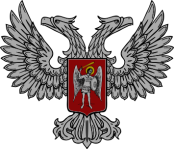 АДМИНИСТРАЦИЯ ГОРОДА ГОРЛОВКАРАСПОРЯЖЕНИЕглавы администрации04 сентября 2017 г.		                                                   № 719-рг. ГорловкаОб участии в соревнованиях по легкой атлетике 09 сентября 2017 г.В соответствии с календарным планом физкультурно-спортивных, молодежных и туристских мероприятий Министерства молодежи, спорта и туризма Донецкой Народной Республики на III квартал 2017 года, на основании Положения об открытом первенстве Донецкой Народной Республики по легкой атлетике среди команд ДЮСШ, СДЮШОР «Олимпийское созвездие» среди юношей и девушек                2000-2001, 2002 года рождения и младше, в соответствии со сметой расходов на финансирование спортивных мероприятий отдела физической культуры, спорта и туризма администрации города Горловка на III квартал 2017 года, утвержденного главой администрации города Горловка, руководствуясь пунктами 3.6.6, 4.1 Положения об администрации города Горловка, утвержденного распоряжением главы администрации от 13 февраля 2015 г. № 1-р           1. Направить сборную команду города Горловка по легкой атлетике в составе 32 человек для участия в открытом первенстве Донецкой Народной Республики по легкой атлетике среди команд ДЮСШ, СДЮШОР «Олимпийское созвездие» среди юношей и девушек 2000-2001, 2002 года рождения и младше, в город Донецк            09 сентября 2017 г. (список прилагается).2. Ответственность за здоровье участников в дороге и на соревнованиях возложить на тренера А.В. Франкова.3. Оплата услуг по транспорту на период проведения мероприятий производится за счет средств администрации города Горловка, согласно сметы расходов на финансирование спортивных мероприятий отдела физической культуры, спорта и туризма администрации города Горловка на III квартал 2017 года, утвержденной главой администрации города Горловка. 4. Координацию работы по исполнению распоряжения возложить на отдел физической культуры, спорта и туризма администрации города Горловка (Паньков), контроль на заместителя главы администрации Жукову В.В.И.о.главы администрациигорода Горловка							                И.С. ПРИХОДЬКО 